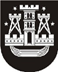 KLAIPĖDOS MIESTO SAVIVALDYBĖS TARYBASPRENDIMASDĖL PRITARIMO SUTARTIES DĖL DIDŽIŲJŲ BURLAIVIŲ LENKTYNIŲ ORGANIZAVIMO KLAIPĖDOJE 2021 M. projektui2018 m. rugsėjo 13 d. Nr. T2-195KlaipėdaVadovaudamasi Lietuvos Respublikos vietos savivaldos įstatymo 6 straipsnio 13 punktu, 20 straipsnio 2 dalies 12 punktu, Klaipėdos miesto savivaldybės vardu sudaromų sutarčių pasirašymo tvarkos aprašo, patvirtinto Klaipėdos miesto savivaldybės tarybos 2014 m. gegužės 29 d. sprendimu Nr. T2-115 „Dėl Klaipėdos miesto savivaldybės vardu sudaromų sutarčių pasirašymo tvarkos aprašo patvirtinimo“, 2.3 papunkčiu ir 4 punktu ir atsižvelgdama į Tarptautinės buriavimo mokymo organizacijos 2018 m. kovo 31 d. raštą, Klaipėdos miesto savivaldybės taryba nusprendžia:1. Pritarti Sutarties dėl didžiųjų burlaivių lenktynių organizavimo Klaipėdoje 2021 m. projektui (pridedama).2. Pavesti Klaipėdos miesto savivaldybės merui Vytautui Grubliauskui: 2.1. pasirašyti sutartį dėl didžiųjų burlaivių lenktynių organizavimo Klaipėdoje 2021 m.;2.2. sudaryti didžiųjų burlaivių lenktynių organizavimo Klaipėdoje 2021 m. priežiūros grupę. 3. Įpareigoti Klaipėdos miesto savivaldybės administraciją:3.1. organizuoti didžiųjų burlaivių lenktynių įgyvendinimo Klaipėdoje 2021 m. programos parengimą ir įgyvendinimą; 3.2. suplanuoti didžiųjų burlaivių lenktynėms pasirengti ir organizuoti Klaipėdoje 2021 m. būtinas lėšas 2019–2021 metų savivaldybės biudžetuose.Savivaldybės merasVytautas Grubliauskas